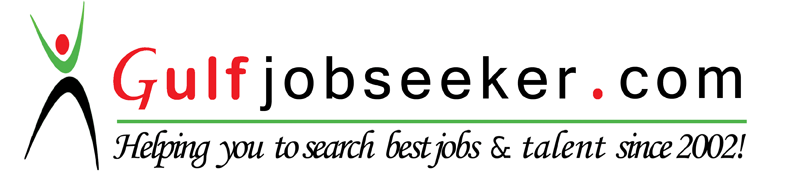 Whats app  Mobile:+971504753686 Gulfjobseeker.com CV No:259273E-mail: gulfjobseeker@gmail.comOBJECTIVE: Seeking a responsible and challenging position in a growth oriented progressive Institution where my experience and skills will significantly contribute to the overall success of the organization and provide opportunities for my career growth. CAREER SUMMARYHardworking professional with more than two years’ experience in an office environment.Ability to work under multiple supervisors effectivelyKnowledgeable of clerical task and time managementProficient with technical knowledge and using the computer.Computer literate, knowledgeable in Microsoft Word, Power Point, and Excel.Flexible and ready to learn new things.EMPLOYMENT HISTORYFIRST SHELTER VENTURES AND REALTY CORPORATIONPosition:  Documentation StaffSept. 18, 2013 to Nov. 6, 2015Industry:  Real StateResponsibilities:Updating records for customer and employees on a daily basis.Performed data entryoperations to record and save important data in software.Compiled information, prepared reports and submitted them to concerned authorities within prescribed time.Sorts, opens, and distributes incoming mail to staff; associates incoming correspondence with files or related materials needed for meetings, correspondence, and reports.Organizing all files including the old ones for proper storage. Making sure that its property and confidentiality is still protected even years of keeping.Reproducing needed documents for all staff and responsible in handling the distribution of those documents.PHILIPPINE NATIONAL BANK Position:  On the Job Trainee	2011Industry:  Banking and FinanceResponsibilities:Assisting clients in opening new accountsEncoding client’s information Filing and sorting bank files LUBAO DRUGSTOREPosition:  Sales Clerk2006-2008 (2 years)	Industry:PharmaceuticalResponsibilities:Assisting buyers in what do they need Giving the right prescribed medicine to them.EDUCATIONAL ATTAINMENTTERTIARYDon Honorio Ventura Technological State UniversityBachelor of Science in Information TechnologyBacolor, March 2012VOCATIONALTechnical Education and Skills Development Authority (TESDA)Computer Hardware Service April 2011SECONDARYSta. Cruz AcademyMarch 2005PRIMARYSta. Cruz Central Elementary SchoolMarch 2001PERSONAL INFORMATIONDate of Birth:		July 06, 1988		Languages:		English, Tagalog andKapampangan			Height:		5’4 					Religion:		Roman Catholic					Civil Status:		Single